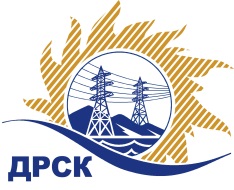 Акционерное Общество«Дальневосточная распределительная сетевая  компания»ПРОТОКОЛ № 766/МТПиР-ВП по выбору победителя открытого электронного запроса предложений на право заключения договора на поставку«Автокран на шасси грузового автомобиля 6х6» филиала ЮЯ ЭС закупка № 2689 раздел 2.2.2. ГКПЗ 2016   ЕИС № 31604226397Форма голосования членов Закупочной комиссии: очно-заочная.ПРИСУТСТВОВАЛИ: 10 членов постоянно действующей Закупочной комиссии ОАО «ДРСК»  2-го уровня.ВОПРОСЫ, ВЫНОСИМЫЕ НА РАССМОТРЕНИЕ ЗАКУПОЧНОЙ КОМИССИИ: Об утверждении результатов процедуры переторжки.Об итоговой ранжировке заявок.О выборе победителя запроса предложений.РЕШИЛИ:По вопросу № 1Признать процедуру переторжки состоявшейсяУтвердить окончательные цены заявок участниковПо вопросу № 2Утвердить итоговую ранжировку заявокПо вопросу № 31. Планируемая стоимость закупки в соответствии с ГКПЗ: 6 227 118,60 руб. без учета НДС; 7 348 000,00  руб. с учетом НДС.2. Признать победителем запроса предложений на право заключения договора на выполнение работ «Автокран на шасси грузового автомобиля 6х6» для нужд филиала АО «ДРСК» «Южно-Якутские электрические сети»   участника, занявшего первое место в итоговой ранжировке по степени предпочтительности для заказчика: ЗАО "ЧелябКранСбыт" (454119, г. Челябинск, Копейское ш., 38) на условиях: стоимость предложения 7 189 000,01 руб. с НДС (цена без НДС: 6 092 372,89 руб.). Срок завершения поставки: до 26.12.2016 г. Оплата: авансовые платежи выплачиваются Заказчиком в размере 30% от суммы договора в течение 30 календарных дней с момента заключения договора, окончательный расчет в размере 70% от суммы поставленного товара, производится в течение 60 календарных дней с даты подписания акта сдачи-приемки товара и товарной накладной (ТОРГ-12). Гарантийный срок  на продукцию составляет 18 месяцев от даты ввода в эксплуатацию транспортного средства. Гарантия на поставляемое оборудование распространяется отдельно на шасси, отдельно на стреловой кран. Срок действия оферты до 31 января 2017 г.Ответственный секретарь Закупочной комиссии 2 уровня  		                                                                М.Г.ЕлисееваЧувашова О.В.(416-2) 397-242г.  Благовещенск«15» ноября 2016№п/пНаименование Участника закупки и его адресОбщая цена заявки до переторжки, руб. Общая цена заявки после переторжки, руб. 1.ООО "К2 СПЕЦТЕХНИКА" (127128, Россия, г. Москва, платформа Северянин, влад. 16, стр. 1, комн. 6)7 200 000,00 руб. (цена без НДС: 6 101 694,92 руб.)Заявка не поступила2.ЗАО "ЧелябКранСбыт" (454119, г. Челябинск, Копейское ш., 38)7 210 140,26 руб. с НДС (цена без НДС: 6 110 288,36 руб.)7 189 000,01 руб. с НДС (цена без НДС: 6 092 372,89 руб.)Место в итоговой ранжировкеНаименование и адрес участникаЦена заявки до переторжки, руб.Окончательная цена заявки, руб.1 местоЗАО "ЧелябКранСбыт" (454119, г. Челябинск, Копейское ш., 38)7 210 140,26 руб. с НДС (цена без НДС: 6 110 288,36 руб.)7 189 000,01 руб. с НДС (цена без НДС: 6 092 372,89 руб.)2 местоООО "К2 СПЕЦТЕХНИКА" (127128, Россия, г. Москва, платформа Северянин, влад. 16, стр. 1, комн. 6)7 200 000,00 руб. (цена без НДС: 6 101 694,92 руб.)7 200 000,00 руб. (цена без НДС: 6 101 694,92 руб.)